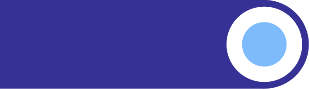 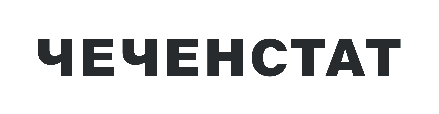 ПОГОЛОВЬЕ СКОТА И ПТИЦЫ И ПРОИЗВОДСТВО
ОСНОВНЫХ ВИДОВ ПРОДУКЦИИ  ЖИВОТНОВОДСТВА  В ХОЗЯЙСТВАХ ВСЕХ КАТЕГОРИЙ 
ЧЕЧЕНСКОЙ РЕСПУБЛИКИ В ЯНВАРЕ-МАРТЕ 2024г. (ПРЕДВАРИТЕЛЬНЫЕ ДАННЫЕ)Поголовье скота и птицы(на 1 апреля; голов)Производство основных видов продукции животноводства                             в январе-марте 2024 года 2024г.в % к 1 апреля  2023г.Крупный рогатый скот259426100,0     из них коровы129304100,1Овцы и козы298691100,1Птица124425796,52024г.в % к  2023г.Скот и птица (произведено на убой                   в живом весе) – цн74761101,5в том числе    крупный рогатый скот53882101,8    овцы и козы12713100,6    птица7790100,9    другие виды скота376101,9Молоко – цн622626101,4Яйца – тыс.штук2579382,6